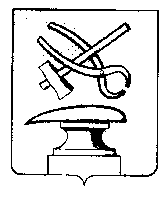 Российская ФедерацияПензенская областьСОБРАНИЕ ПРЕДСТАВИТЕЛЕЙ  ГОРОДА КУЗНЕЦКА                                             РЕШЕНИЕО признании утратившими силу некоторых решений Собрания представителей города КузнецкаПринято Собранием представителей города Кузнецка ____________          В соответствии с Федеральным законом от 25.12.2008                            № 273-ФЗ «О противодействии коррупции» (с последующими изменениями), Законом Пензенской области от 14.11.2009 № 1141-ЗПО «О противодействии коррупции в Пензенской области» (с последующими изменениями), руководствуясь ст.  21 Устава города Кузнецка Пензенской области,Собрание представителей города Кузнецка решило:1. Признать утратившими силу:- решение Собрания представителей города Кузнецка  28.01.2016            № 5-20/6 «О представлении лицами, замещающими муниципальные должности в городе Кузнецке Пензенской области, сведений о своих доходах, расходах, об имуществе и обязательствах имущественного характера, а также сведений о доходах, расходах, об имуществе и обязательствах имущественного характера своих супруг (супругов) и несовершеннолетних детей»;- решение Собрания представителей города Кузнецка 07.04.2016               № 28-22/6 «О внесении изменений в решение Собрания представителей города Кузнецка от 28.01.2016 № 5-20/6 «О представлении лицами, замещающими муниципальные должности в городе Кузнецке Пензенской области, сведений о своих доходах, расходах, об имуществе и обязательствах имущественного характера, а также сведений о доходах, расходах, об имуществе и обязательствах имущественного характера своих супруг (супругов) и несовершеннолетних детей».2. Настоящее решение подлежит официальному опубликованию.3. Настоящее решение вступает в силу на следующий день после официального опубликования. Глава  города Кузнецка                                                                      В.А. Назаров